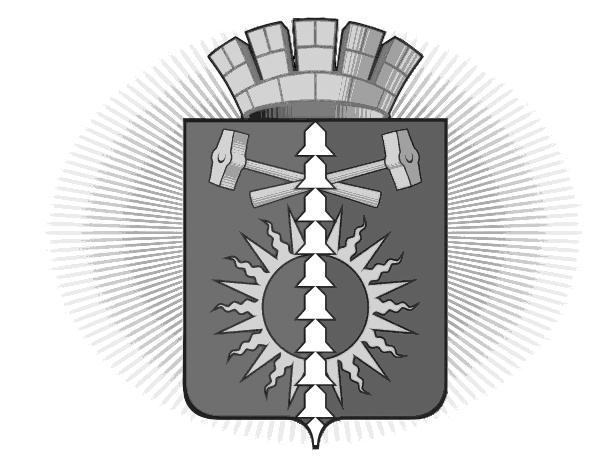 АДМИНИСТРАЦИЯГОРОДСКОГО ОКРУГА   ВЕРХНИЙ   ТАГИЛ__________________________ПОСТАНОВЛЕНИЕ______________от «    18    »   _января       2019г.  № __36__г. Верхний ТагилО внесении изменений в приложение 1 к постановлению Администрации городского округа Верхний  Тагил от 16 ноября 2018 года  № 785 «О закреплении источников доходов местного бюджета и порядке  осуществления  бюджетных полномочий  главными администраторами (администраторами) доходов местного бюджета городского округа Верхний Тагил» (в редакции от 03.12.2018г. № 810)	 С целью приведения в соответствие с действующим законодательством, руководствуясь приказом Министерства Финансов Российской Федерации от 08.06.2018г. № 132н «О Порядке формирования и применения кодов бюджетной классификации Российской Федерации, их структуре и принципах назначения», руководствуясь Уставом городского округа Верхний ТагилПОСТАНОВЛЯЮ:1. Внести изменения в Приложение 1 к постановлению Администрации городского округа Верхний Тагил от 16 ноября 2018 года № 785 «О закреплении источников доходов местного бюджета и порядке осуществления бюджетных полномочий главными администраторами  (администраторами) доходов местного бюджета городского округа Верхний Тагил», изложив его в новой редакции (прилагается).2. Приложение 1 к постановлению Администрации городского округа Верхний Тагил от 16 ноября 2018 года № 785 «О закреплении источников доходов местного бюджета и порядке осуществления бюджетных полномочий главными администраторами (администраторами) доходов местного бюджета городского округа Верхний Тагил» (в редакции от 03.12.2018г. № 810), считать утратившим силу.         3.   Разместить настоящее постановление на официальном сайте городского округа Верхний Тагил www.go-vtagil.ru.        4.  Контроль за исполнением настоящего постановления возложить на заместителя главы администрации по экономическим вопросам Поджарову Н.Е.Глава городского округа Верхний Тагил 		             		В.Г.КириченкоПриложение 1                                                                            к  постановлению  администрации                                                                                    городского  округа  Верхний  Тагил                                                                                   от  «  18     »  января     2019г.  №  __36_Источники доходов  бюджета городского округа Верхний Тагил, закрепляемые за главными администраторами доходов1* Примечание. По данному коду бюджетной классификации учитываются невыясненные поступления, зачисляемые в местный бюджет, в том случае, если расчетные документы по невыясненным поступлениям позволяют определить принадлежность данного платежа к администратору поступлений в местный бюджет (принадлежность данного платежа к конкретному администратору устанавливается по наличию в расчетном документе хотя бы одного из следующих показателей: ИНН и КПП администратора, наименование администратора, код администратора, код вида дохода, закрепленного за одним администратором поступлений в местные бюджеты).2* Примечание. По данному коду бюджетной классификации, администратором которых является финансовый отдел (глава «919») учитываются невыясненные поступления, зачисляемые в местный бюджет, в случае:      1)если расчетные документы по  невыясненным  поступлениям  содержат  хотя бы один   из  следующих   показателей:   ИНН   и   КПП     финансового   отдела,   наименование администратора (финансового отдела),   код   вида   дохода, администрирование   которого однозначно закреплено за финансовым  отделом администрации городского округа   Верхний Тагил;      2)если    расчетные документы по    невыясненным поступлениям      не    позволяют  определить  принадлежность  платежа     к     конкретному  администратору  поступления   в местный бюджет (то есть когда в расчетом документе не указан   ни один из следующих показателей:    ИНН    и    КПП      администратора,      наименование администратора,      код администратора,      и   код   вида   дохода   контролируется   несколькими   администраторами поступлений в местный бюджет).№№ п/пКоды бюджетной классификацииРеквизиты администраторов доходов, осуществляющих контроль за поступлением платежей в бюджет городского округа Верхний Тагил и наименование   платежей123901Администрация городского округа Верхний Тагил   ИНН 6616001073, КПП 668201001901 1 08 07150 01 1000 110Государственная пошлина за выдачу разрешения на установку рекламной конструкции (сумма платежа (пересчеты, недоимка и задолженность по соответствующему платежу, в том числе по отмененному))901 1 08 07173 01 1000 110Государственная пошлина за выдачу органом местного самоуправления городского округа специального разрешения на движение по автомобильным дорогам транспортных средств, осуществляющих перевозки опасных, тяжеловесных и (или) крупногабаритных грузов, зачисляемая в бюджеты городских округов (сумма платежа (пересчеты, недоимка и задолженность по соответствующему платежу, в том числе по отмененному)) 901 1 11 05012 04 0001 120Доходы, получаемые в виде арендной платы за земельные участки, государственная собственность на которые не разграничена и которые расположены в границах городских округов, а также средства от продажи права на заключение договоров аренды указанных земельных участков (доходы, получаемые в виде арендной платы за земельные участки, государственная собственность на которые не разграничена и которые расположены в границах городских округов)901 1 11 05012 04 0002 120 Доходы, получаемые в виде арендной платы за земельные участки, государственная собственность на которые не разграничена и которые расположены в границах городских округов, а также средства от продажи права на заключение договоров аренды указанных земельных участков (средства от продажи права на заключение договоров аренды земельных участков, государственная собственность на которые не разграничена и которые расположены  в границах городских округов)901 1 11 05012 04 2000 120Доходы, получаемые в виде арендной платы за земельные участки, государственная собственность на которые не разграничена и которые расположены в границах городских округов, а также средства от продажи права на заключение договоров аренды указанных земельных участков (пени и проценты по соответствующему платежу)901 1 11 05012 04 3000 120Доходы, получаемые в виде арендной платы за земельные участки, государственная собственность на которые не разграничена и которые расположены в границах городских округов, а также средства от продажи права на заключение договоров аренды указанных земельных участков (суммы денежных взысканий (штрафов) по соответствующему платежу согласно законодательству Российской Федерации)901 1 11 05024 04 0001 120Доходы, получаемые в виде арендной платы, а также средства от продажи права на заключение договоров аренды за земли, находящиеся в собственности городских округов (за исключением земельных участков муниципальных бюджетных и автономных учреждений)(доходы, получаемые в виде арендной платы за земли, находящиеся в собственности городских округов (за исключением земельных участков муниципальных бюджетных и автономных учреждений)) 901 1 11 05024 04 0002 120Доходы, получаемые в виде арендной платы, а также средства от продажи права на заключение договоров аренды за земли, находящиеся в собственности городских округов (за исключением земельных участков муниципальных бюджетных и автономных учреждений)(средства от продажи права на заключение договоров аренды за земли, находящиеся в собственности городских округов (за исключением земельных участков муниципальных бюджетных и автономных учреждений))901 1 11 05074 04 0003 120Доходы от сдачи в аренду имущества, составляющего казну городских округов (за исключением земельных участков) (доходы от сдачи в аренду объектов нежилого фонда городских округов, находящихся  в казне городских округов и не являющихся памятникам истории, культуры и градостроительства) 901 1 11 05074 04 0004 120Доходы от сдачи в аренду имущества, составляющего казну городских округов (за исключением земельных участков) (плата за пользование жилыми помещениями (плата за наём) муниципального жилого фонда, находящегося в казне городских округов) 901 1 11 05074 04 0008 120Доходы от сдачи в аренду имущества, составляющего казну городских округов (за исключением земельных участков) (доходы по договорам  на установку и эксплуатацию рекламной конструкции на недвижимом имуществе, находящемся в казне городских округов) 901 1 11 05074 04 0009 120Доходы от сдачи в аренду имущества, составляющего казну городских округов (за исключением земельных участков) (прочие доходы от сдачи в аренду имущества, находящегося в казне городских округов)901 1 11 07014 04 0000 120Доходы от перечисления части прибыли, остающейся после уплаты налогов и иных обязательных платежей муниципальных унитарных предприятий, созданных городскими округами 901 1 13 02994 04 0001 130Прочие доходы от компенсации затрат бюджетов городских округов (в части возврата дебиторской задолженности прошлых лет)901 1 13 02994 04 0003 130Прочие доходы от компенсации затрат бюджетов городских округов (прочие доходы от компенсации затрат бюджетов городских округов)901 1 14 02043 04 0001 410Доходы от реализации иного имущества, находящегося в собственности городских округов (за исключением имущества муниципальных бюджетных и автономных учреждений, а также имущества муниципальных унитарных предприятий, в том числе казенных), в части реализации основных средств по указанному имуществу(доходы от реализации объектов нежилого фонда иного имущества, находящегося в собственности городских округов (за исключением имущества муниципальных бюджетных и автономных учреждений, а также имущества муниципальных унитарных предприятий, в том числе казенных) в части реализации основных средств по указанному имуществу) 901 1 14 02043 04 0002 410Доходы от реализации иного имущества, находящегося в собственности городских округов (за исключением имущества муниципальных бюджетных и автономных учреждений, а также имущества муниципальных унитарных предприятий, в том числе казенных), в части реализации основных средств по указанному имуществу(прочие доходы от реализации иного имущества, находящегося в собственности городских округов (за исключением имущества муниципальных бюджетных и автономных учреждений, а также имущества муниципальных унитарных предприятий, в том числе казенных) в части реализации основных средств по указанному имуществу)901 1 14 06012 04 0000 430Доходы от продажи земельных участков, государственная собственность на которые не разграничена и которые расположены в границах городских округов 901 1 14 06024 04 0000 430Доходы от продажи земельных участков, находящихся в собственности городских округов (за исключением земельных участков муниципальных бюджетных и  автономных учреждений) 901 1 16 32000 04 0000 140Денежные взыскания, налагаемые в возмещение ущерба, причиненного в результате незаконного или нецелевого использования бюджетных средств (в части бюджетов городских округов)901 1 16 37030 04 0000 140Поступления сумм в возмещение вреда, причиняемого автомобильным дорогам местного значения транспортными средствами, осуществляющими перевозки тяжеловесных и (или) крупногабаритных грузов, зачисляемые в бюджеты городских округов901 1 16 46000 04 0000 140Поступления сумм в возмещение ущерба в связи с нарушением исполнителем (подрядчиком) условий государственных контрактов или иных договоров, финансируемых за счет средств муниципальных дорожных фондов городских округов, либо в связи с уклонением от заключения таких контрактов или иных договоров901 1 16 51020 02 0000 140 Денежные взыскания (штрафы), установленные законами субъектов Российской Федерации за несоблюдение муниципальных правовых актов, зачисляемые в бюджеты городских округов901 1 16 90040 04 0000 140Прочие поступления от денежных взысканий (штрафов) и иных сумм в возмещение ущерба, зачисляемые в бюджеты городских  округов 901 1 17 01040 04 0000 180Невыясненные поступления, зачисляемые в бюджеты городских округов 1*901 1 17 05040 04 0000 180 Прочие неналоговые доходы бюджетов городских округов901 2 02 25497 04 0000 150Субсидии бюджетам  городских округов на реализацию мероприятий по обеспечению жильем молодых семей901 2 02 29999 04 0000 150Прочие субсидии бюджетам городских округов901 2 02 30022 04 0000 150Субвенции бюджетам городских округов на предоставление  гражданам субсидий на оплату жилого помещения и коммунальных услуг901 2 02 30024  04 0000 150Субвенции бюджетам городских округов на выполнение передаваемых полномочий субъектов Российской Федерации901 2 02 35118 04 0000 150Субвенции бюджетам  городских округов на осуществление первичного воинского учета на территориях, где отсутствуют  военные комиссариаты901 2 02 35120 04 0000 150Субвенции бюджетам городских округов на осуществление полномочий по составлению (изменению) списков кандидатов в присяжные заседатели федеральных судов общей юрисдикции в Российской Федерации901 2 02 35250 04 0000 150Субвенции бюджетам городских округов на оплату жилищно-коммунальных услуг отдельным категориям граждан901 2 02 35462 04 0000 150Субвенции бюджетам городских округов на компенсацию отдельным категориям граждан оплаты взноса на капитальный ремонт общего имущества в многоквартирном доме901 2 02 49999 04 0000 150Прочие межбюджетные трансферты, передаваемые бюджетам городских округов901 2 07 04010 04 0000 150Безвозмездные поступления от физических и юридических лиц на финансовое обеспечение дорожной деятельности, в том числе добровольных пожертвований, в отношении автомобильных дорог общего пользования местного значения городских округов901 2 07 04050 04 0000 150Прочие безвозмездные поступления в бюджеты городских округов901 2 19 35118 04 0000 150Возврат остатков субвенций на осуществление первичного воинского учета на территориях, где отсутствуют военные комиссариаты из бюджетов городских округов901 2 19 35120 04 0000 150Возврат остатков субвенций на осуществление полномочий по составлению (изменению) списков кандидатов в присяжные заседатели федеральных судов общей юрисдикции в Российской Федерации из бюджетов городских округов901 2 19 35250 04 0000 150Возврат остатков субвенций на оплату жилищно-коммунальных услуг отдельным категориям граждан из бюджетов городских округов901 2 19 35462 04 0000 150Возврат остатков субвенций на компенсацию отдельным категориям граждан оплаты взноса на капитальный ремонт общего имущества в многоквартирном доме из бюджетов городских округов901 2 19 60010 04 0000 150Возврат прочих остатков субсидий, субвенций и иных межбюджетных трансфертов, имеющих целевое назначение, прошлых лет из бюджетов городских округов906Муниципальное казенное учреждение «Управление образования городского округа      Верхний Тагил»   ИНН 6682007342, КПП 668201001906 1 11 05034 04 0001 120Доходы от сдачи в аренду имущества, находящегося в оперативном управлении органов управления городских округов и созданных ими учреждений (за исключением имущества муниципальных бюджетных и автономных учреждений) (доходы от сдачи в аренду объектов нежилого фонда, находящихся в оперативном управлении органов управления городских округов и созданных ими учреждений и не являющихся памятниками истории, культуры и градостроительства муниципальной формы собственности (за исключением имущества муниципальных бюджетных и автономных учреждений)) 906 1 13 02994 04 0001 130Прочие доходы от компенсации затрат бюджетов городских округов (в части возврата дебиторской задолженности прошлых лет)906 1 13 02994 04 0003 130Прочие доходы от компенсации затрат бюджетов городских округов(прочие доходы от компенсации затрат бюджетов городских округов)906 1 13 02994 04 0005 130Прочие доходы от компенсации затрат бюджетов городских округов (в части осуществления расходов по организации  питания сотрудников в дошкольных образовательных учреждениях) 906 1 17 01040 04 0000 180Невыясненные поступления, зачисляемые в бюджеты городских округов  1*906 1 17 05040 04 0000 180 Прочие неналоговые доходы бюджетов городских округов906 2 02 29999 04 0000 150Прочие субсидии бюджетам городских округов906 2 02 30024 04 0000 150Субвенции бюджетам городских округов на выполнение передаваемых полномочий субъектов Российской Федерации906 2 02 39999 04 0000 150 Прочие субвенции бюджетам городских округов906 2 02 49999 04 0000 150Прочие межбюджетные трансферты, передаваемые  бюджетам городских округов906 2 07 04050 04 0000 150Прочие безвозмездные поступления в бюджеты городских округов906 2 18 04010 04 0000 150 Доходы бюджетов городских округов от возврата бюджетными учреждениями остатков субсидий прошлых лет906 2 19 60010 04 0000 150Возврат прочих остатков субсидий, субвенций и иных межбюджетных трансфертов, имеющих целевое назначение, прошлых лет из бюджетов городских округов908Муниципальное казенное учреждение «Управление культуры, спорта и молодежной политики городского округа Верхний Тагил» ИНН  6682007335, КПП 668201001908 1 13 02994 04 0001 130Прочие доходы от компенсации затрат бюджетов городских округов (в части возврата дебиторской задолженности прошлых лет)908 1 17 01040 04 0000 180Невыясненные поступления, зачисляемые в бюджеты городских округов  1*908 1 17 05040 04 0000 180 Прочие неналоговые доходы бюджетов городских округов908 2 02 29999 04 0000 150Прочие субсидии бюджетам городских округов908 2 02 49999 04 0000 150Прочие межбюджетные трансферты, передаваемые бюджетам городских округов908 2 07 04050 04 0000 150Прочие безвозмездные поступления в бюджеты городских округов908 2 18 04010 04 0000 150 Доходы бюджетов городских округов от возврата бюджетными учреждениями остатков субсидий прошлых лет908 2 19 60010 04 0000 150Возврат прочих остатков субсидий, субвенций и иных межбюджетных трансфертов, имеющих целевое назначение, прошлых лет из бюджетов городских округов913Контрольный орган - Счетная палата городского округа Верхний Тагил ИНН 6621015025,                    КПП 668201001913 1 16 51020 02 0000 140 Денежные взыскания (штрафы), установленные законами субъектов Российской Федерации за несоблюдение муниципальных правовых актов, зачисляемые в бюджеты городских округов919Финансовый отдел администрации городского округа   Верхний  Тагил ИНН 6621017689, КПП 668201001 919 1 16 32000 04 0000 140Денежные взыскания, налагаемые в возмещение ущерба, причиненного в результате незаконного или нецелевого использования бюджетных средств (в части бюджетов городских округов)919 1 17 01040 04 0000 180Невыясненные поступления, зачисляемые в бюджеты городских округов  2*919 2 02 15001 04 0000 150  Дотации бюджетам городских округов на выравнивание бюджетной обеспеченности919 2 08 04000 04 0000 150 Перечисления из бюджетов городских округов (в бюджеты городских округов) для осуществления возврата (зачета) излишне уплаченных или излишне взысканных сумм налогов, сборов и иных платежей, а также сумм процентов за несвоевременное осуществление такого возврата и процентов, начисленных на излишне взысканные суммы919 2 19 60010 04 0000 150Возврат  прочих остатков субсидий, субвенций и иных межбюджетных трансфертов, имеющих целевое назначение, прошлых лет из бюджетов городских округов